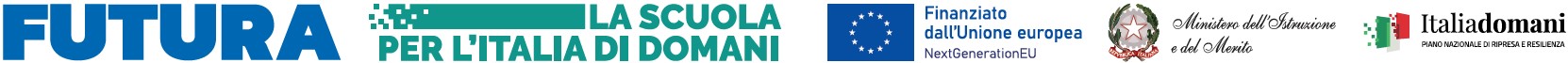 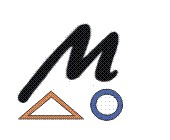 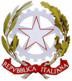 ISTITUTO TECNICO INDUSTRIALE STATALE “E. MAJORANA”Tel. 0818931084 - fax 0818932823 Largo S. Sossio, 7 - 80049 Somma Vesuviana (NA)e-mail: natf15000e@istruzione.it pec: natf15000e@pec.istruzione.itALL.AALLEGATO A) “DOMANDA DI PARTECIPAZIONE”.OGGETTO: AVVISO INTERNO SELEZIONEDOMANDA DI PARTECIPAZIONEIl sottoscritto _____________________________________, nato a ___________il__________, C.F. __________________________, residente in ______________________________________, tel _________________ Fax________________, PEO ___________________________________, PEC _______________________________, in qualità di  ________________________________________________________________________________CHIEDEdi partecipare alla selezione prevista dall’Avviso in oggetto per il:A) ESPERTO TEAM DISPERSIONE ( specificare il ruolo o i ruoli richiesti all’interno del team in ordine di preferenza.Esprimere almeno una preferenza fino a un  max  di 31)2)3)B) SUPPORTO TECNICO E ORGANIZZATIVO AL RUPC) ESPERTI IN REALIZZAZIONE DI PERCORSI DI MENTORING E ORIENTAMENTO(le istanze A,  B,  C  sono incompatibili).Allega la seguente documentazione:Curriculm vitae in formato europeo;Autodichiarazione resa ai sensi del D.P.R. 445/2000 ALLEGATO B) “Dichiarazione sostitutiva di atto notorio”, debitamente compilata e sottoscritta, prodotta unitamente a copia fotostatica non autenticata di un documento d’identità in corso di validità del sottoscrittore, con firma in originale del dichiarante, attestante l’inesistenza delle cause di esclusione;Dichiarazione di insussistenza di cause di incompatibilità ALLEGATO C)Tabella di autovalutazione ALLEGATO D)Data _____________________                                                                    FirmaOGGETTO:AVVISO DI SELEZIONE PER IL CONFERIMENTO DI INCARICHI INDIVIDUALI AVENTI AD OGGETTO ATTIVITÀ SPECIALISTICHE DI SUPPORTO TECNICO E ORGANIZZATIVO AL RUP, COSTITUZIONE DI UN TEAM DI DISPERSIONE E REALIZZAZIONE DI PERCORSI DI ORIENTAMENTO E MENTORINGPiano Nazionale di Ripresa e Resilienza, Missione 4 – Istruzione e ricerca, Componente 1 – Potenziamento dell’offerta dei servizi di istruzione: dagli asili nido alle università – Investimento 1.4 Intervento straordinario finalizzato alla riduzione dei divari territoriali nelle scuole secondarie di primo e di secondo grado e alla lotta alla dispersione scolastica, finanziato dall’Unione europea – Next Generation EU. Azioni di prevenzione e contrasto della dispersione scolastica (D.M. 170/2022).Titolo Progetto: Scuola di tutti, scuola per tuttiCodice progetto M4C1I1.4-2022-981-P-11316CUP: I94D22003740006